From: Martin Kratochvíl <martin@cska.cz> 
Sent: Friday, December 18, 2020 1:02 PM
To: Novák Kamil <kamil.novak@zuskarvina.cz>
Cc: CSKA Karviná - Servisní oddělení <servis@cska.cz>
Subject: RE: poptávka PCDobrý den, akceptujeme.Děkuji a přeji hezký den.S pozdravemMartin Kratochvíl 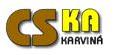 E-mail: servis@cska.czMobil: +420 776 001 173From: Novák Kamil [mailto:kamil.novak@zuskarvina.cz] 
Sent: Thursday, December 17, 2020 10:49 AM
To: Martin Kratochvíl
Subject: Re: poptávka PCVážený pane řediteli,děkuji za cenovou nabídku, kterou tímto přijímáme.Závazně u Vás objednáváme zboží dle naší poptávky.Kvůli registru smluv nyní prosím ještě o Vaši akceptaci objednávky.S pozdravem BcA. Kamil Novák                                                                                          ředitel  ZUŠ Bedřicha Smetany Karviná-Mizerov 596 312 309 http://www.zuskarvina.cz/ Zvažte, prosím, zda je nutno tuto zprávu vytisknout! Šetřeme naše životní prostředí! Od: Martin Kratochvíl <martin@cska.cz>
Odesláno: čtvrtek 17. prosince 2020 10:25
Komu: Novák Kamil <kamil.novak@zuskarvina.cz>; CSKA Karviná - Servisní oddělení <servis@cska.cz>
Předmět: RE: poptávka PC Dobrý den, zasílám nabídku.Děkuji a přeji hezký den.S pozdravemMartin Kratochvíl Web: http://www.cska.czE-mail: servis@cska.czMobil: +420 776 001 173From: Novák Kamil [mailto:kamil.novak@zuskarvina.cz] 
Sent: Tuesday, December 1, 2020 11:37 AM
To: CSKA Karviná - Servisní oddělení <servis@cska.cz>
Subject: poptávka PCDobrý den,žádáme pro naši školu o zaslání cenové nabídky na celkem 10 ks nových kompletních počítačů (PC, monitor, klávesnice, myš, web kamera, wifi adaptér) dle požadavků na systém našeho zřizovatele Moravskoslezského kraje. Dále poptáváme 14 ks web kamer pro stávající počítače na pavilonu C.Děkuji a jsem s pozdravemBcA. Kamil Novák                                                                                         ředitel ZUŠ Bedřicha SmetanyKarviná-Mizerov596 312 309http://www.zuskarvina.cz/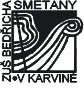 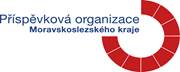 Zvažte, prosím, zda je nutno tuto zprávu vytisknout! Šetřeme naše životní prostředí!